Journée nationale de la santé et de la condition physique Les Kinésiologues vous encouragent à bouger!Invitation à un Médecin par un Kin pour se joindre à une activité sur la Journée nationale de la santé et de l'année 2019 [Faites la promotion de vos événements - instructions aux organisateurs d'événements: remplissez les sections jaunes et envoyer par courrier électronique dans les journaux locaux environ trois à quatre semaines avant votre événement.][Insérer le logo de votre organisation ici]Bonjour Dr. (nom),Alors que je me prépare à participer au prochain événement (nom des événements locaux), je pense que vous pourriez être intéressé à participer à cette activité organisée dans le cadre la Journée nationale de la santé et de la condition physique 2019 le 1er  juin prochain. En tant que Kinésiologue et médecin actif dans notre communauté, notre présence améliorera la qualité de nos interactions futures avec les patients et sensibilisera notre profession à travailler ensemble pour améliorer la santé des Canadiens. Rejoignez-moi dans cet événement organisé par [insérer le nom de votre organisation] à [emplacement], dans [ville] le [1er  juin] à partir de [heure].La Journée nationale de la santé et de la condition physique est une initiative visant à faire du Canada la nation la plus en forme au monde! Une initiative soutenue par les kinésiologues et leurs associations professionnelles de santé L'Alliance canadienne de kinésiologie. Le samedi 1er  juin 2019 offre aux municipalités et à tous les citoyens la possibilité de célébrer et de promouvoir l'utilisation des installations locales de santé, de loisir, de sport et de conditionnement physique. L'objectif est d'inspirer les Canadiens à devenir plus en forme et plus actifs, ce qui entraînera une réduction des coûts des soins de santé attribuable aux maladies évitables liées à l'inactivité.Pour plus d'informations sur la Journée nationale de la santé et de la condition physique, visitez: www.NHFDcan.caSi vous avez des questions sur notre événement local, je peux être contacté à [insérer votre numéro de téléphone, votre courrier électronique]. 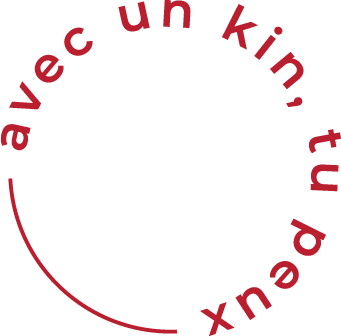 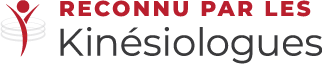 Sincères amitiés,[Insérez votre nom]